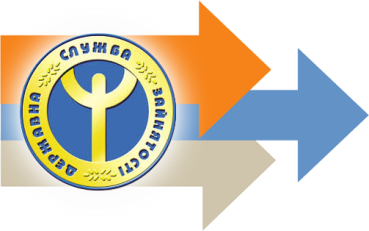 ВаучериВаучер - документ встановленого зразка, що дає особі право на перепідготовку за робітничою професією, підготовку за спеціальністю для здобуття ступеня магістра на основі ступеня бакалавра або магістра, здобутого за іншою спеціальністю, підготовку на наступному рівні освіти (крім третього (освітньо-наукового/освітньо-творчого) рівня вищої освіти), спеціалізацію та підвищення кваліфікації у закладах освіти чи у роботодавця. Механізм видачі особам ваучерів визначає Порядок видачі ваучерів для підтримання конкурентоспроможності осіб на ринку праці (Постанова кабінету міністрів України від 20 березня 2013 р. № 207): https://zakon.rada.gov.ua/laws/show/207-2013-%D0%BF/print#n13Перелік закладів освіти, професій, спеціальностей, для навчання за якими може бути виданий ваучер: https://mon.gov.ua/ua/ministerstvo/poslugi/licenzuvannya/perelik-navchalnih-zakladiv-yaki-mayut-pravo-zdijsnyuvati-diyalnist-u-sferi-vishoyi-osviti-ta-profesijno-tehnichnoyi-osviti-dlya-navchannya-v-yakih-mozhe-buti-vidanij-vaucher Отримати ваучер мають право: особи  віком старше 45 років, страховий стаж яких становить не менш як 15 років, до досягнення встановленого статтею 26 Закону України “Про загальнообов’язкове державне пенсійне страхування” пенсійного віку;особи звільнені з військової служби (крім військовослужбовців строкової служби), служби в органах внутрішніх справ, Державної служби спеціального зв’язку та захисту інформації, органів і підрозділів цивільного захисту, податкової міліції, Бюро економічної безпеки України або Державної кримінально-виконавчої служби у зв’язку із скороченням чисельності, штату або за станом здоров’я до досягнення ними встановленого статтею 26 Закону України “Про загальнообов’язкове державне пенсійне страхування” пенсійного віку, за наявності вислуги не менше 10 років, які не набули права на пенсію відповідно до Закону України “Про пенсійне забезпечення осіб, звільнених з військової служби, та деяких інших осіб”;особи звільнені з військової служби після участі у проведенні антитерористичної операції у здійсненні заходів із забезпечення національної безпеки і оборони, відсічі і стримування збройної агресії Російської Федерації у Донецькій та Луганській областях, до досягнення ними встановленого статтею 26 Закону України “Про загальнообов’язкове державне пенсійне страхування” пенсійного віку та за умови звернення протягом трьох років з дня звільнення;внутрішньо переміщені особи працездатного віку за відсутності підходящої роботи;особам, стосовно яких згідно із Законом України “Про соціальний і правовий захист осіб, стосовно яких встановлено факт позбавлення особистої свободи внаслідок збройної агресії проти України, та членів їхніх сімей”  встановлено факт позбавлення особистої свободи внаслідок збройної агресії проти України, після їх звільнення.Не мають право на отримання ваучера:особи, які не мають професійної (професійно-технічної), фахової передвищої або вищої освіти;особи, які проходили протягом останніх трьох років перепідготовку за рахунок коштів Фонду державного соціального страхування на випадок безробіття;особи, які зареєстровані в центрах зайнятості як безробітні.ПЕРЕЛІК 
професій, спеціальностей, для навчання за якими може бути виданий ваучер__________ 
* Код професії згідно з Національним класифікатором України «Класифікатор професій» ДК 003:2010, затвердженим наказом Державного комітету України з питань технічного регулювання та споживчої політики від 28 липня 2010 року № 327.Код спеціальності згідно з переліком галузей знань і спеціальностей, за якими здійснюється підготовка здобувачів вищої освіти, затвердженим постановою Кабінету Міністрів України від 29 квітня 2015 року № 266.** Для здобуття професії «Водій автотранспортних засобів» для керування транспортними засобами категорій С1, С, D1, D, С1Е, СЕ, D1E і DE.*** Для здобуття кваліфікації «Менеджер (управитель) житлового будинку (групи будинків)».**** Для здобуття кваліфікацій «Вчитель математики», «Вчитель фізики», «Вчитель хімії», «Вчитель української мови і літератури».Наказ Міністерства розвитку економіки, торгівлі та сільського господарства України від 07.09.2020 № 1716 «Про затвердження Переліку професій, спеціальностей, для навчання, за якими може бути виданий ваучер» https://zakon.rada.gov.ua/laws/show/z0946-20#TextНайменування професії, спеціальностіКод професії, спеціальності*бджоляр6123верстатник широкого профілю8211взуттьовик з ремонту взуття7442водій автотранспортних засобів**8322водій навантажувача8334водій трамвая8323водій тролейбуса8323екстрений медичний технік5132електрогазозварник7212закрійник7435зварник7219кондитер7412кухар5122машиніст автогрейдера8332машиніст дорожньо-будівельних машин8339монтажник гіпсокартонних конструкцій7129налагоджувальник сільськогосподарських машин та тракторів7231налагоджувальник устаткування у виробництві харчової продукції7223плодоовочівник6111покрівельник рулонних покрівель та покрівель із штучних матеріалів7131робітник з комплексного обслуговування й ремонту будинків7129робітник фермерського господарства6131слюсар з ремонту сільськогосподарських машин та устаткування7233столяр будівельний7124тракторист8331тракторист-машиніст сільськогосподарського (лісогосподарського) виробництва8331верстатник деревообробних верстатів7423електромонтер з ремонту та обслуговування електроустаткування7241кравець7433лицювальник-плиточник7132машиніст бульдозера (будівельні роботи)8332машиніст екскаватора8111машиніст крана автомобільного8332монтажник систем утеплення будівель7129оператор верстатів з програмним керуванням8211охоронник5169слюсар з експлуатації та ремонту газового устаткування7233слюсар з ремонту колісних транспортних засобів7231слюсар-ремонтник7233слюсар-сантехнік7136фрезерувальник8211токар8211швачка7436автомобільний транспорт274агрономія201архітектура та містобудування191будівництво та цивільна інженерія192ветеринарна медицина211геодезія та землеустрій193готельно-ресторанна справа241електроенергетика, електротехніка та електромеханіка141захист і карантин рослин202інженерія програмного забезпечення121комп’ютерна інженерія123медицина222медична психологія225медсестринство223менеджмент***073професійна освіта (за спеціалізаціями)015психологія053середня освіта (за предметними спеціальностями)****014системний аналіз124соціальне забезпечення232соціальна робота231технологія виробництва і переробки продукції тваринництва204технології медичної діагностики та лікування224харчові технології181фармація, промислова фармація226фізична терапія, ерготерапія227кібербезпека125